Ndzulo Tueche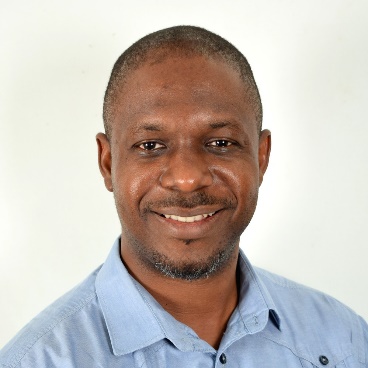 Connectional Relations Manager for Central Conferences, atThe General Council on Finance and Administration (GCFA)Ndzulo Tueche is a Lay Christian and an active member of the Cote d’Ivoire United Methodist Church. He joined GCFA in 2017 to serve as liaison with the central conferences of the UMC. In his position, he promotes the roles and responsibilities of GCFA and talks about the products and services offered by the Agency.Among other duties, Ndzulo (co)leads seminars, workshops, and conversations about connectional giving to help members of the UMC better understand the denomination’s apportionment structure, mechanisms, and impact.Before answering the call to use his gifts for the development of Christian administration, communication, and project development, he was an Independent Consultant who served international and grassroots NGOs. Providing computer literacy training, conducting project-related services, offering on-site and remote assistance, translating and interpreting resources were some of the things he did.Ndzulo is one of the few Cameroonians who is not moved by soccer (football), as photography and fitness walking are his favorite hobbies.Ndzulo Tueche, also known as “Joe”, lives in Abidjan, Cote d’Ivoire, with his wife Irene and their daughter, Marie-Ruthel.